March 18, 2015	In Re:	F-2014-2450617(SEE ATTACHED LIST)Mary Ellen Lees v. Respond Power LLCCancellation Notice	This is to inform you of the following cancellation:Type:		Initial Telephonic HearingDate:		Thursday, March 26, 2015Time:		10:00 a.m.Presiding:	Administrative Law Judge Mark A. Hoyer	Please mark your records accordingly.pc:	ALJ Hoyer	Ariel Wolf	File Room	Calendar FileF-2014-2450617 - Mary Ellen Lees v. Respond Power LLCMary Ellen Lees 700 Farmington Avenue 50HPottstown PA  19464484.620.2520Scott Foreman-Murray EsquireMajor Energy / Respond Power100 Dutch Hill Road  Suite 310Orangeburg NY  10962347.274.0885Accepts e-service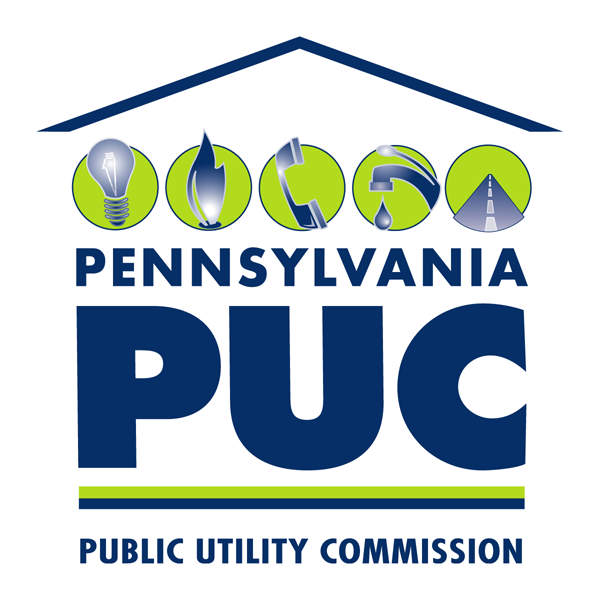  PUBLIC UTILITY COMMISSIONOffice of Administrative Law JudgeP.O. IN REPLY PLEASE REFER TO OUR FILE